ΥΠΕΥΘΥΝΗ ΔΗΛΩΣΗ(άρθρο 8 Ν.1599/1986)Η ακρίβεια των στοιχείων που υποβάλλονται με αυτή τη δήλωση μπορεί να ελεγχθεί με βάση το αρχείο άλλων υπηρεσιών (άρθρο 8 παρ. 4 Ν. 1599/1986)Ημερομηνία:      ………./2020Ο – Η Δηλ.(Υπογραφή)(1) Αναγράφεται από τον ενδιαφερόμενο πολίτη ή Αρχή ή η Υπηρεσία του δημόσιου τομέα, που απευθύνεται η αίτηση.(2) Αναγράφεται ολογράφως. (3) «Όποιος εν γνώσει του δηλώνει ψευδή γεγονότα ή αρνείται ή αποκρύπτει τα αληθινά με έγγραφη υπεύθυνη δήλωση του άρθρου 8 τιμωρείται με φυλάκιση τουλάχιστον τριών μηνών. Εάν ο υπαίτιος αυτών των πράξεων σκόπευε να προσπορίσει στον εαυτόν του ή σε άλλον περιουσιακό όφελος βλάπτοντας τρίτον ή σκόπευε να βλάψει άλλον, τιμωρείται με κάθειρξη μέχρι 10 ετών.(4) Σε περίπτωση ανεπάρκειας χώρου η δήλωση συνεχίζεται στην πίσω όψη της και υπογράφεται από τον δηλούντα ή την δηλούσα.  ΠΡΟΣ(1):ΠΡΟΣ(1):ΕΝΩΣΗ ΕΤΑΙΡΕΙΩΝ  - 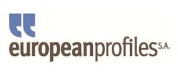 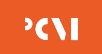 ΕΝΩΣΗ ΕΤΑΙΡΕΙΩΝ  - ΕΝΩΣΗ ΕΤΑΙΡΕΙΩΝ  - ΕΝΩΣΗ ΕΤΑΙΡΕΙΩΝ  - ΕΝΩΣΗ ΕΤΑΙΡΕΙΩΝ  - ΕΝΩΣΗ ΕΤΑΙΡΕΙΩΝ  - ΕΝΩΣΗ ΕΤΑΙΡΕΙΩΝ  - ΕΝΩΣΗ ΕΤΑΙΡΕΙΩΝ  - ΕΝΩΣΗ ΕΤΑΙΡΕΙΩΝ  - ΕΝΩΣΗ ΕΤΑΙΡΕΙΩΝ  - ΕΝΩΣΗ ΕΤΑΙΡΕΙΩΝ  - ΕΝΩΣΗ ΕΤΑΙΡΕΙΩΝ  - ΕΝΩΣΗ ΕΤΑΙΡΕΙΩΝ  - ΕΝΩΣΗ ΕΤΑΙΡΕΙΩΝ  - ΕΝΩΣΗ ΕΤΑΙΡΕΙΩΝ  - Ο – Η Όνομα:Ο – Η Όνομα:Επώνυμο:Επώνυμο:Επώνυμο:Όνομα και Επώνυμο Πατέρα: Όνομα και Επώνυμο Πατέρα: Όνομα και Επώνυμο Πατέρα: Όνομα και Επώνυμο Πατέρα: Όνομα και Επώνυμο Πατέρα: Όνομα και Επώνυμο Μητέρας:Όνομα και Επώνυμο Μητέρας:Όνομα και Επώνυμο Μητέρας:Όνομα και Επώνυμο Μητέρας:Όνομα και Επώνυμο Μητέρας:Ημερομηνία γέννησης(2): Ημερομηνία γέννησης(2): Ημερομηνία γέννησης(2): Ημερομηνία γέννησης(2): Ημερομηνία γέννησης(2): Τόπος Γέννησης:Τόπος Γέννησης:Τόπος Γέννησης:Τόπος Γέννησης:Τόπος Γέννησης:Αριθμός Δελτίου Ταυτότητας:Αριθμός Δελτίου Ταυτότητας:Αριθμός Δελτίου Ταυτότητας:Αριθμός Δελτίου Ταυτότητας:Αριθμός Δελτίου Ταυτότητας:Τηλ:Τηλ:Τόπος Κατοικίας:Τόπος Κατοικίας:Τόπος Κατοικίας:Οδός:Αριθ:ΤΚ:Αρ. Τηλεομοιοτύπου (Fax):Αρ. Τηλεομοιοτύπου (Fax):Αρ. Τηλεομοιοτύπου (Fax):Αρ. Τηλεομοιοτύπου (Fax):Δ/νση Ηλεκτρ. Ταχυδρομείου(Εmail):Δ/νση Ηλεκτρ. Ταχυδρομείου(Εmail): Με ατομική μου ευθύνη και γνωρίζοντας τις κυρώσεις(2) που προβλέπονται από τις διατάξεις της παρ. 6 του άρθρου 22 του Ν. 1599/1986, δηλώνω ότι: Δεν εκκρεμεί εις βάρος μου αμετάκλητη καταδικαστική απόφαση για έναν ή περισσότερους από τους λόγους που απαριθμούνται κατωτέρω: α) συμμετοχή σε εγκληματική οργάνωση, όπως αυτή ορίζεται στο άρθρο 2 §1 της κοινής δράσης της 98/773/ΔΕΥ του Συμβουλίου, β) δωροδοκία, όπως αυτή ορίζεται αντίστοιχα στο άρθρο 3 της πράξης του Συμβουλίου της 26ης Μαΐου 1997 και στο άρθρο 3 §1 της κοινής δράσης 98/742/ΚΕΠΠΑ του Συμβουλίου, γ) απάτη, κατά την έννοια του άρθρου 1 της σύμβασης σχετικά με την προστασία των οικονομικών συμφερόντων των Ευρωπαϊκών Κοινοτήτων, δ) νομιμοποίηση εσόδων από παράνομες δραστηριότητες, όπως ορίζεται στο άρθρο 1 της οδηγίας 91/308/ΕΟΚ του Συμβουλίου, της 10ης Ιουνίου 1991, για την πρόληψη χρησιμοποίησης του χρηματοπιστωτικού συστήματος για την νομιμοποίηση εσόδων από παράνομες δραστηριότητες. ε) υπεξαίρεση, απάτη, εκβίαση, πλαστογραφία, ψευδορκία, δωροδοκία και δόλια χρεοκοπία, σύμφωνα με τις αντίστοιχες διατάξεις του ελληνικού Ποινικού Κώδικα. (4) Με ατομική μου ευθύνη και γνωρίζοντας τις κυρώσεις(2) που προβλέπονται από τις διατάξεις της παρ. 6 του άρθρου 22 του Ν. 1599/1986, δηλώνω ότι: Δεν εκκρεμεί εις βάρος μου αμετάκλητη καταδικαστική απόφαση για έναν ή περισσότερους από τους λόγους που απαριθμούνται κατωτέρω: α) συμμετοχή σε εγκληματική οργάνωση, όπως αυτή ορίζεται στο άρθρο 2 §1 της κοινής δράσης της 98/773/ΔΕΥ του Συμβουλίου, β) δωροδοκία, όπως αυτή ορίζεται αντίστοιχα στο άρθρο 3 της πράξης του Συμβουλίου της 26ης Μαΐου 1997 και στο άρθρο 3 §1 της κοινής δράσης 98/742/ΚΕΠΠΑ του Συμβουλίου, γ) απάτη, κατά την έννοια του άρθρου 1 της σύμβασης σχετικά με την προστασία των οικονομικών συμφερόντων των Ευρωπαϊκών Κοινοτήτων, δ) νομιμοποίηση εσόδων από παράνομες δραστηριότητες, όπως ορίζεται στο άρθρο 1 της οδηγίας 91/308/ΕΟΚ του Συμβουλίου, της 10ης Ιουνίου 1991, για την πρόληψη χρησιμοποίησης του χρηματοπιστωτικού συστήματος για την νομιμοποίηση εσόδων από παράνομες δραστηριότητες. ε) υπεξαίρεση, απάτη, εκβίαση, πλαστογραφία, ψευδορκία, δωροδοκία και δόλια χρεοκοπία, σύμφωνα με τις αντίστοιχες διατάξεις του ελληνικού Ποινικού Κώδικα. (4) Με ατομική μου ευθύνη και γνωρίζοντας τις κυρώσεις(2) που προβλέπονται από τις διατάξεις της παρ. 6 του άρθρου 22 του Ν. 1599/1986, δηλώνω ότι: Δεν εκκρεμεί εις βάρος μου αμετάκλητη καταδικαστική απόφαση για έναν ή περισσότερους από τους λόγους που απαριθμούνται κατωτέρω: α) συμμετοχή σε εγκληματική οργάνωση, όπως αυτή ορίζεται στο άρθρο 2 §1 της κοινής δράσης της 98/773/ΔΕΥ του Συμβουλίου, β) δωροδοκία, όπως αυτή ορίζεται αντίστοιχα στο άρθρο 3 της πράξης του Συμβουλίου της 26ης Μαΐου 1997 και στο άρθρο 3 §1 της κοινής δράσης 98/742/ΚΕΠΠΑ του Συμβουλίου, γ) απάτη, κατά την έννοια του άρθρου 1 της σύμβασης σχετικά με την προστασία των οικονομικών συμφερόντων των Ευρωπαϊκών Κοινοτήτων, δ) νομιμοποίηση εσόδων από παράνομες δραστηριότητες, όπως ορίζεται στο άρθρο 1 της οδηγίας 91/308/ΕΟΚ του Συμβουλίου, της 10ης Ιουνίου 1991, για την πρόληψη χρησιμοποίησης του χρηματοπιστωτικού συστήματος για την νομιμοποίηση εσόδων από παράνομες δραστηριότητες. ε) υπεξαίρεση, απάτη, εκβίαση, πλαστογραφία, ψευδορκία, δωροδοκία και δόλια χρεοκοπία, σύμφωνα με τις αντίστοιχες διατάξεις του ελληνικού Ποινικού Κώδικα. (4) Με ατομική μου ευθύνη και γνωρίζοντας τις κυρώσεις(2) που προβλέπονται από τις διατάξεις της παρ. 6 του άρθρου 22 του Ν. 1599/1986, δηλώνω ότι: Δεν εκκρεμεί εις βάρος μου αμετάκλητη καταδικαστική απόφαση για έναν ή περισσότερους από τους λόγους που απαριθμούνται κατωτέρω: α) συμμετοχή σε εγκληματική οργάνωση, όπως αυτή ορίζεται στο άρθρο 2 §1 της κοινής δράσης της 98/773/ΔΕΥ του Συμβουλίου, β) δωροδοκία, όπως αυτή ορίζεται αντίστοιχα στο άρθρο 3 της πράξης του Συμβουλίου της 26ης Μαΐου 1997 και στο άρθρο 3 §1 της κοινής δράσης 98/742/ΚΕΠΠΑ του Συμβουλίου, γ) απάτη, κατά την έννοια του άρθρου 1 της σύμβασης σχετικά με την προστασία των οικονομικών συμφερόντων των Ευρωπαϊκών Κοινοτήτων, δ) νομιμοποίηση εσόδων από παράνομες δραστηριότητες, όπως ορίζεται στο άρθρο 1 της οδηγίας 91/308/ΕΟΚ του Συμβουλίου, της 10ης Ιουνίου 1991, για την πρόληψη χρησιμοποίησης του χρηματοπιστωτικού συστήματος για την νομιμοποίηση εσόδων από παράνομες δραστηριότητες. ε) υπεξαίρεση, απάτη, εκβίαση, πλαστογραφία, ψευδορκία, δωροδοκία και δόλια χρεοκοπία, σύμφωνα με τις αντίστοιχες διατάξεις του ελληνικού Ποινικού Κώδικα. (4) Με ατομική μου ευθύνη και γνωρίζοντας τις κυρώσεις(2) που προβλέπονται από τις διατάξεις της παρ. 6 του άρθρου 22 του Ν. 1599/1986, δηλώνω ότι: Δεν εκκρεμεί εις βάρος μου αμετάκλητη καταδικαστική απόφαση για έναν ή περισσότερους από τους λόγους που απαριθμούνται κατωτέρω: α) συμμετοχή σε εγκληματική οργάνωση, όπως αυτή ορίζεται στο άρθρο 2 §1 της κοινής δράσης της 98/773/ΔΕΥ του Συμβουλίου, β) δωροδοκία, όπως αυτή ορίζεται αντίστοιχα στο άρθρο 3 της πράξης του Συμβουλίου της 26ης Μαΐου 1997 και στο άρθρο 3 §1 της κοινής δράσης 98/742/ΚΕΠΠΑ του Συμβουλίου, γ) απάτη, κατά την έννοια του άρθρου 1 της σύμβασης σχετικά με την προστασία των οικονομικών συμφερόντων των Ευρωπαϊκών Κοινοτήτων, δ) νομιμοποίηση εσόδων από παράνομες δραστηριότητες, όπως ορίζεται στο άρθρο 1 της οδηγίας 91/308/ΕΟΚ του Συμβουλίου, της 10ης Ιουνίου 1991, για την πρόληψη χρησιμοποίησης του χρηματοπιστωτικού συστήματος για την νομιμοποίηση εσόδων από παράνομες δραστηριότητες. ε) υπεξαίρεση, απάτη, εκβίαση, πλαστογραφία, ψευδορκία, δωροδοκία και δόλια χρεοκοπία, σύμφωνα με τις αντίστοιχες διατάξεις του ελληνικού Ποινικού Κώδικα. (4) Με ατομική μου ευθύνη και γνωρίζοντας τις κυρώσεις(2) που προβλέπονται από τις διατάξεις της παρ. 6 του άρθρου 22 του Ν. 1599/1986, δηλώνω ότι: Δεν εκκρεμεί εις βάρος μου αμετάκλητη καταδικαστική απόφαση για έναν ή περισσότερους από τους λόγους που απαριθμούνται κατωτέρω: α) συμμετοχή σε εγκληματική οργάνωση, όπως αυτή ορίζεται στο άρθρο 2 §1 της κοινής δράσης της 98/773/ΔΕΥ του Συμβουλίου, β) δωροδοκία, όπως αυτή ορίζεται αντίστοιχα στο άρθρο 3 της πράξης του Συμβουλίου της 26ης Μαΐου 1997 και στο άρθρο 3 §1 της κοινής δράσης 98/742/ΚΕΠΠΑ του Συμβουλίου, γ) απάτη, κατά την έννοια του άρθρου 1 της σύμβασης σχετικά με την προστασία των οικονομικών συμφερόντων των Ευρωπαϊκών Κοινοτήτων, δ) νομιμοποίηση εσόδων από παράνομες δραστηριότητες, όπως ορίζεται στο άρθρο 1 της οδηγίας 91/308/ΕΟΚ του Συμβουλίου, της 10ης Ιουνίου 1991, για την πρόληψη χρησιμοποίησης του χρηματοπιστωτικού συστήματος για την νομιμοποίηση εσόδων από παράνομες δραστηριότητες. ε) υπεξαίρεση, απάτη, εκβίαση, πλαστογραφία, ψευδορκία, δωροδοκία και δόλια χρεοκοπία, σύμφωνα με τις αντίστοιχες διατάξεις του ελληνικού Ποινικού Κώδικα. (4) Με ατομική μου ευθύνη και γνωρίζοντας τις κυρώσεις(2) που προβλέπονται από τις διατάξεις της παρ. 6 του άρθρου 22 του Ν. 1599/1986, δηλώνω ότι: Δεν εκκρεμεί εις βάρος μου αμετάκλητη καταδικαστική απόφαση για έναν ή περισσότερους από τους λόγους που απαριθμούνται κατωτέρω: α) συμμετοχή σε εγκληματική οργάνωση, όπως αυτή ορίζεται στο άρθρο 2 §1 της κοινής δράσης της 98/773/ΔΕΥ του Συμβουλίου, β) δωροδοκία, όπως αυτή ορίζεται αντίστοιχα στο άρθρο 3 της πράξης του Συμβουλίου της 26ης Μαΐου 1997 και στο άρθρο 3 §1 της κοινής δράσης 98/742/ΚΕΠΠΑ του Συμβουλίου, γ) απάτη, κατά την έννοια του άρθρου 1 της σύμβασης σχετικά με την προστασία των οικονομικών συμφερόντων των Ευρωπαϊκών Κοινοτήτων, δ) νομιμοποίηση εσόδων από παράνομες δραστηριότητες, όπως ορίζεται στο άρθρο 1 της οδηγίας 91/308/ΕΟΚ του Συμβουλίου, της 10ης Ιουνίου 1991, για την πρόληψη χρησιμοποίησης του χρηματοπιστωτικού συστήματος για την νομιμοποίηση εσόδων από παράνομες δραστηριότητες. ε) υπεξαίρεση, απάτη, εκβίαση, πλαστογραφία, ψευδορκία, δωροδοκία και δόλια χρεοκοπία, σύμφωνα με τις αντίστοιχες διατάξεις του ελληνικού Ποινικού Κώδικα. (4) Με ατομική μου ευθύνη και γνωρίζοντας τις κυρώσεις(2) που προβλέπονται από τις διατάξεις της παρ. 6 του άρθρου 22 του Ν. 1599/1986, δηλώνω ότι: Δεν εκκρεμεί εις βάρος μου αμετάκλητη καταδικαστική απόφαση για έναν ή περισσότερους από τους λόγους που απαριθμούνται κατωτέρω: α) συμμετοχή σε εγκληματική οργάνωση, όπως αυτή ορίζεται στο άρθρο 2 §1 της κοινής δράσης της 98/773/ΔΕΥ του Συμβουλίου, β) δωροδοκία, όπως αυτή ορίζεται αντίστοιχα στο άρθρο 3 της πράξης του Συμβουλίου της 26ης Μαΐου 1997 και στο άρθρο 3 §1 της κοινής δράσης 98/742/ΚΕΠΠΑ του Συμβουλίου, γ) απάτη, κατά την έννοια του άρθρου 1 της σύμβασης σχετικά με την προστασία των οικονομικών συμφερόντων των Ευρωπαϊκών Κοινοτήτων, δ) νομιμοποίηση εσόδων από παράνομες δραστηριότητες, όπως ορίζεται στο άρθρο 1 της οδηγίας 91/308/ΕΟΚ του Συμβουλίου, της 10ης Ιουνίου 1991, για την πρόληψη χρησιμοποίησης του χρηματοπιστωτικού συστήματος για την νομιμοποίηση εσόδων από παράνομες δραστηριότητες. ε) υπεξαίρεση, απάτη, εκβίαση, πλαστογραφία, ψευδορκία, δωροδοκία και δόλια χρεοκοπία, σύμφωνα με τις αντίστοιχες διατάξεις του ελληνικού Ποινικού Κώδικα. (4) Με ατομική μου ευθύνη και γνωρίζοντας τις κυρώσεις(2) που προβλέπονται από τις διατάξεις της παρ. 6 του άρθρου 22 του Ν. 1599/1986, δηλώνω ότι: Δεν εκκρεμεί εις βάρος μου αμετάκλητη καταδικαστική απόφαση για έναν ή περισσότερους από τους λόγους που απαριθμούνται κατωτέρω: α) συμμετοχή σε εγκληματική οργάνωση, όπως αυτή ορίζεται στο άρθρο 2 §1 της κοινής δράσης της 98/773/ΔΕΥ του Συμβουλίου, β) δωροδοκία, όπως αυτή ορίζεται αντίστοιχα στο άρθρο 3 της πράξης του Συμβουλίου της 26ης Μαΐου 1997 και στο άρθρο 3 §1 της κοινής δράσης 98/742/ΚΕΠΠΑ του Συμβουλίου, γ) απάτη, κατά την έννοια του άρθρου 1 της σύμβασης σχετικά με την προστασία των οικονομικών συμφερόντων των Ευρωπαϊκών Κοινοτήτων, δ) νομιμοποίηση εσόδων από παράνομες δραστηριότητες, όπως ορίζεται στο άρθρο 1 της οδηγίας 91/308/ΕΟΚ του Συμβουλίου, της 10ης Ιουνίου 1991, για την πρόληψη χρησιμοποίησης του χρηματοπιστωτικού συστήματος για την νομιμοποίηση εσόδων από παράνομες δραστηριότητες. ε) υπεξαίρεση, απάτη, εκβίαση, πλαστογραφία, ψευδορκία, δωροδοκία και δόλια χρεοκοπία, σύμφωνα με τις αντίστοιχες διατάξεις του ελληνικού Ποινικού Κώδικα. (4) Με ατομική μου ευθύνη και γνωρίζοντας τις κυρώσεις(2) που προβλέπονται από τις διατάξεις της παρ. 6 του άρθρου 22 του Ν. 1599/1986, δηλώνω ότι: Δεν εκκρεμεί εις βάρος μου αμετάκλητη καταδικαστική απόφαση για έναν ή περισσότερους από τους λόγους που απαριθμούνται κατωτέρω: α) συμμετοχή σε εγκληματική οργάνωση, όπως αυτή ορίζεται στο άρθρο 2 §1 της κοινής δράσης της 98/773/ΔΕΥ του Συμβουλίου, β) δωροδοκία, όπως αυτή ορίζεται αντίστοιχα στο άρθρο 3 της πράξης του Συμβουλίου της 26ης Μαΐου 1997 και στο άρθρο 3 §1 της κοινής δράσης 98/742/ΚΕΠΠΑ του Συμβουλίου, γ) απάτη, κατά την έννοια του άρθρου 1 της σύμβασης σχετικά με την προστασία των οικονομικών συμφερόντων των Ευρωπαϊκών Κοινοτήτων, δ) νομιμοποίηση εσόδων από παράνομες δραστηριότητες, όπως ορίζεται στο άρθρο 1 της οδηγίας 91/308/ΕΟΚ του Συμβουλίου, της 10ης Ιουνίου 1991, για την πρόληψη χρησιμοποίησης του χρηματοπιστωτικού συστήματος για την νομιμοποίηση εσόδων από παράνομες δραστηριότητες. ε) υπεξαίρεση, απάτη, εκβίαση, πλαστογραφία, ψευδορκία, δωροδοκία και δόλια χρεοκοπία, σύμφωνα με τις αντίστοιχες διατάξεις του ελληνικού Ποινικού Κώδικα. (4) Με ατομική μου ευθύνη και γνωρίζοντας τις κυρώσεις(2) που προβλέπονται από τις διατάξεις της παρ. 6 του άρθρου 22 του Ν. 1599/1986, δηλώνω ότι: Δεν εκκρεμεί εις βάρος μου αμετάκλητη καταδικαστική απόφαση για έναν ή περισσότερους από τους λόγους που απαριθμούνται κατωτέρω: α) συμμετοχή σε εγκληματική οργάνωση, όπως αυτή ορίζεται στο άρθρο 2 §1 της κοινής δράσης της 98/773/ΔΕΥ του Συμβουλίου, β) δωροδοκία, όπως αυτή ορίζεται αντίστοιχα στο άρθρο 3 της πράξης του Συμβουλίου της 26ης Μαΐου 1997 και στο άρθρο 3 §1 της κοινής δράσης 98/742/ΚΕΠΠΑ του Συμβουλίου, γ) απάτη, κατά την έννοια του άρθρου 1 της σύμβασης σχετικά με την προστασία των οικονομικών συμφερόντων των Ευρωπαϊκών Κοινοτήτων, δ) νομιμοποίηση εσόδων από παράνομες δραστηριότητες, όπως ορίζεται στο άρθρο 1 της οδηγίας 91/308/ΕΟΚ του Συμβουλίου, της 10ης Ιουνίου 1991, για την πρόληψη χρησιμοποίησης του χρηματοπιστωτικού συστήματος για την νομιμοποίηση εσόδων από παράνομες δραστηριότητες. ε) υπεξαίρεση, απάτη, εκβίαση, πλαστογραφία, ψευδορκία, δωροδοκία και δόλια χρεοκοπία, σύμφωνα με τις αντίστοιχες διατάξεις του ελληνικού Ποινικού Κώδικα. (4) Με ατομική μου ευθύνη και γνωρίζοντας τις κυρώσεις(2) που προβλέπονται από τις διατάξεις της παρ. 6 του άρθρου 22 του Ν. 1599/1986, δηλώνω ότι: Δεν εκκρεμεί εις βάρος μου αμετάκλητη καταδικαστική απόφαση για έναν ή περισσότερους από τους λόγους που απαριθμούνται κατωτέρω: α) συμμετοχή σε εγκληματική οργάνωση, όπως αυτή ορίζεται στο άρθρο 2 §1 της κοινής δράσης της 98/773/ΔΕΥ του Συμβουλίου, β) δωροδοκία, όπως αυτή ορίζεται αντίστοιχα στο άρθρο 3 της πράξης του Συμβουλίου της 26ης Μαΐου 1997 και στο άρθρο 3 §1 της κοινής δράσης 98/742/ΚΕΠΠΑ του Συμβουλίου, γ) απάτη, κατά την έννοια του άρθρου 1 της σύμβασης σχετικά με την προστασία των οικονομικών συμφερόντων των Ευρωπαϊκών Κοινοτήτων, δ) νομιμοποίηση εσόδων από παράνομες δραστηριότητες, όπως ορίζεται στο άρθρο 1 της οδηγίας 91/308/ΕΟΚ του Συμβουλίου, της 10ης Ιουνίου 1991, για την πρόληψη χρησιμοποίησης του χρηματοπιστωτικού συστήματος για την νομιμοποίηση εσόδων από παράνομες δραστηριότητες. ε) υπεξαίρεση, απάτη, εκβίαση, πλαστογραφία, ψευδορκία, δωροδοκία και δόλια χρεοκοπία, σύμφωνα με τις αντίστοιχες διατάξεις του ελληνικού Ποινικού Κώδικα. (4) Με ατομική μου ευθύνη και γνωρίζοντας τις κυρώσεις(2) που προβλέπονται από τις διατάξεις της παρ. 6 του άρθρου 22 του Ν. 1599/1986, δηλώνω ότι: Δεν εκκρεμεί εις βάρος μου αμετάκλητη καταδικαστική απόφαση για έναν ή περισσότερους από τους λόγους που απαριθμούνται κατωτέρω: α) συμμετοχή σε εγκληματική οργάνωση, όπως αυτή ορίζεται στο άρθρο 2 §1 της κοινής δράσης της 98/773/ΔΕΥ του Συμβουλίου, β) δωροδοκία, όπως αυτή ορίζεται αντίστοιχα στο άρθρο 3 της πράξης του Συμβουλίου της 26ης Μαΐου 1997 και στο άρθρο 3 §1 της κοινής δράσης 98/742/ΚΕΠΠΑ του Συμβουλίου, γ) απάτη, κατά την έννοια του άρθρου 1 της σύμβασης σχετικά με την προστασία των οικονομικών συμφερόντων των Ευρωπαϊκών Κοινοτήτων, δ) νομιμοποίηση εσόδων από παράνομες δραστηριότητες, όπως ορίζεται στο άρθρο 1 της οδηγίας 91/308/ΕΟΚ του Συμβουλίου, της 10ης Ιουνίου 1991, για την πρόληψη χρησιμοποίησης του χρηματοπιστωτικού συστήματος για την νομιμοποίηση εσόδων από παράνομες δραστηριότητες. ε) υπεξαίρεση, απάτη, εκβίαση, πλαστογραφία, ψευδορκία, δωροδοκία και δόλια χρεοκοπία, σύμφωνα με τις αντίστοιχες διατάξεις του ελληνικού Ποινικού Κώδικα. (4) Με ατομική μου ευθύνη και γνωρίζοντας τις κυρώσεις(2) που προβλέπονται από τις διατάξεις της παρ. 6 του άρθρου 22 του Ν. 1599/1986, δηλώνω ότι: Δεν εκκρεμεί εις βάρος μου αμετάκλητη καταδικαστική απόφαση για έναν ή περισσότερους από τους λόγους που απαριθμούνται κατωτέρω: α) συμμετοχή σε εγκληματική οργάνωση, όπως αυτή ορίζεται στο άρθρο 2 §1 της κοινής δράσης της 98/773/ΔΕΥ του Συμβουλίου, β) δωροδοκία, όπως αυτή ορίζεται αντίστοιχα στο άρθρο 3 της πράξης του Συμβουλίου της 26ης Μαΐου 1997 και στο άρθρο 3 §1 της κοινής δράσης 98/742/ΚΕΠΠΑ του Συμβουλίου, γ) απάτη, κατά την έννοια του άρθρου 1 της σύμβασης σχετικά με την προστασία των οικονομικών συμφερόντων των Ευρωπαϊκών Κοινοτήτων, δ) νομιμοποίηση εσόδων από παράνομες δραστηριότητες, όπως ορίζεται στο άρθρο 1 της οδηγίας 91/308/ΕΟΚ του Συμβουλίου, της 10ης Ιουνίου 1991, για την πρόληψη χρησιμοποίησης του χρηματοπιστωτικού συστήματος για την νομιμοποίηση εσόδων από παράνομες δραστηριότητες. ε) υπεξαίρεση, απάτη, εκβίαση, πλαστογραφία, ψευδορκία, δωροδοκία και δόλια χρεοκοπία, σύμφωνα με τις αντίστοιχες διατάξεις του ελληνικού Ποινικού Κώδικα. (4) Με ατομική μου ευθύνη και γνωρίζοντας τις κυρώσεις(2) που προβλέπονται από τις διατάξεις της παρ. 6 του άρθρου 22 του Ν. 1599/1986, δηλώνω ότι: Δεν εκκρεμεί εις βάρος μου αμετάκλητη καταδικαστική απόφαση για έναν ή περισσότερους από τους λόγους που απαριθμούνται κατωτέρω: α) συμμετοχή σε εγκληματική οργάνωση, όπως αυτή ορίζεται στο άρθρο 2 §1 της κοινής δράσης της 98/773/ΔΕΥ του Συμβουλίου, β) δωροδοκία, όπως αυτή ορίζεται αντίστοιχα στο άρθρο 3 της πράξης του Συμβουλίου της 26ης Μαΐου 1997 και στο άρθρο 3 §1 της κοινής δράσης 98/742/ΚΕΠΠΑ του Συμβουλίου, γ) απάτη, κατά την έννοια του άρθρου 1 της σύμβασης σχετικά με την προστασία των οικονομικών συμφερόντων των Ευρωπαϊκών Κοινοτήτων, δ) νομιμοποίηση εσόδων από παράνομες δραστηριότητες, όπως ορίζεται στο άρθρο 1 της οδηγίας 91/308/ΕΟΚ του Συμβουλίου, της 10ης Ιουνίου 1991, για την πρόληψη χρησιμοποίησης του χρηματοπιστωτικού συστήματος για την νομιμοποίηση εσόδων από παράνομες δραστηριότητες. ε) υπεξαίρεση, απάτη, εκβίαση, πλαστογραφία, ψευδορκία, δωροδοκία και δόλια χρεοκοπία, σύμφωνα με τις αντίστοιχες διατάξεις του ελληνικού Ποινικού Κώδικα. (4)Με ατομική μου ευθύνη και γνωρίζοντας τις κυρώσεις (3), που προβλέπονται από τις διατάξεις της παρ. 6 του άρθρου 22 του Ν. 1599/1986, δηλώνω ότι (συνέχεια):Δεν έχω καταδικαστεί βάσει απόφασης που έχει ισχύ δεδικασμένου για αδίκημα σχετικό με την επαγγελματική μου δραστηριότητα. Έχω εκπληρώσει τις υποχρεώσεις μου όσον αφορά στην καταβολή φόρων καθώς και την καταβολή των ασφαλιστικών εισφορών σύμφωνα με τις νομοθετικές διατάξεις της χώρας, στην οποία είμαι εγκατεστημένος. Τα στοιχεία που συμπληρώνω στους πίνακες για την απόδειξη της εμπειρίας στα έντυπα της πρόσκλησης, στην παρούσα υπεύθυνη δήλωση και σε κάθε έγγραφο που συνυποβάλλω με την αίτησή μου είναι αληθή και ακριβή. Γνωρίζω ότι, εάν από καταγγελία ή αυτεπάγγελτο έλεγχο ή από οποιονδήποτε έλεγχο των αποδεικτικών στοιχείων προκύψει οποιαδήποτε διαφορά με όσα δηλώνω στην υπεύθυνη δήλωση, τότε αποκλείομαι από τη διαδικασία αξιολόγησης υποψηφίων (στο πλαίσιο της πρόσκλησης για εγγραφή στο Μητρώο Καθοδηγητών (coaches) στο πλαίσιο του έργου Τεχνική Υποστήριξη και Υλοποίηση της Καθοδήγησης (coaching) Ανέργων Νέων 18-29 ετών για την ανάπτυξη επιχειρηματικών σχεδίων της Πράξης «Πιλοτικό Πρόγραμμα Υποστήριξης Επιχειρηματικών Σχεδίων ανέργων νέων ηλικίας 18-29 ετών» που εντάσσεται στο Επιχειρησιακό Πρόγραμμα «ΑΝΑΠΤΥΞΗ ΑΝΘΡΩΠΙΝΟΥ ΔΥΝΑΜΙΚΟΥ, ΕΚΠΑΙΔΕΥΣΗ ΚΑΙ ΔΙΑ ΒΙΟΥ ΜΑΘΗΣΗ» και συγχρηματοδοτείται από το ΕΥΡΩΠΑΪΚΟ ΚΟΙΝΩΝΙΚΟ ΤΑΜΕΙΟ στο πλαίσιο της ΠΡΩΤΟΒΟΥΛΙΑΣ ΓΙΑ ΤΗΝ ΑΠΑΣΧΟΛΗΣΗ ΤΩΝ ΝΕΩΝ ) και θα έχω τις προβλεπόμενες από τις διατάξεις του Ν. 1599/1986 ποινικές κυρώσεις. Αποδέχομαι ανεπιφύλακτα όλους τους όρους και τις προϋποθέσεις της πρόσκλησης της Ένωσης Εταιρειών “EUROPEAN PROFILES AE – PCM ΕΠΕ”  για εγγραφή στο Μητρώο Καθοδηγητών (coaches) στο πλαίσιο του έργου Τεχνική Υποστήριξη και Υλοποίηση της Καθοδήγησης (coaching) Ανέργων Νέων 18-29 ετών για την ανάπτυξη επιχειρηματικών σχεδίων της Πράξης «Πιλοτικό Πρόγραμμα Υποστήριξης Επιχειρηματικών Σχεδίων ανέργων νέων ηλικίας 18-29 ετών» που εντάσσεται στο Επιχειρησιακό Πρόγραμμα «ΑΝΑΠΤΥΞΗ ΑΝΘΡΩΠΙΝΟΥ ΔΥΝΑΜΙΚΟΥ, ΕΚΠΑΙΔΕΥΣΗ ΚΑΙ ΔΙΑ ΒΙΟΥ ΜΑΘΗΣΗ» και συγχρηματοδοτείται από το ΕΥΡΩΠΑΪΚΟ ΚΟΙΝΩΝΙΚΟ ΤΑΜΕΙΟ στο πλαίσιο της ΠΡΩΤΟΒΟΥΛΙΑΣ ΓΙΑ ΤΗΝ ΑΠΑΣΧΟΛΗΣΗ ΤΩΝ  ΝΕΩΝ 